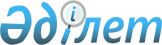 "2014-2016 жылдарға арналған аудандық бюджет туралы" Сарысу аудандық мәслихатының 2013 жылғы 25 желтоқсандағы №25-3 шешіміне өзгерістер енгізу туралы
					
			Күшін жойған
			
			
		
					Жамбыл облысы Сарысу ауданы мәслихатының 2014 жылғы 23 желтоқсандағы № 40-4 шешімі. Жамбыл облысының Әділет департаментінде 2014 жылғы 25 желтоқсанда № 2442 болып тіркелді. Күші жойылды - Жамбыл облысы Сарысу аудандық мәслихатының 2015 жылғы 27 мамырдағы № 44-6 шешімімен

      Ескерту. Күші жойылды - Жамбыл облысы Сарысу аудандық мәслихатының 27.05.2015 № 44-6 шешімімен

      РҚАО-ның ескертпесі.



      Құжаттың мәтінінде түпнұсқаның пунктуациясы мен орфографиясы сақталған.

      Қазақстан Республикасының 2008 жылғы 4 желтоқсандағы Бюджет кодексінің 106 бабына және "Қазақстан Республикасындағы жергілікті мемлекеттік басқару және өзін-өзі басқару туралы" Қазақстан Республикасының 2001 жылғы 23 қаңтардағы Заңының 6 бабына сәйкес аудандық мәслихат Шешім ҚАБЫЛДАДЫ:



      1. "2014 - 2016 жылдарға арналған аудандық бюджет туралы" Сарысу аудандық мәслихатының 2013 жылғы 25 желтоқсандағы № 25-3 шешіміне (нормативтік құқықтық кесімдерді мемлекеттік тіркеу Тізілімінде № 2090 болып тіркелген, 2014 жылғы 18 қаңтардағы № 4 аудандық "Сарысу" газетінде жарияланған) келесі өзгерістер енгізілсін: 



      1 тармақта:



      1) тармақшадағы:



      "448 064" сандары "453 404" сандарымен ауыстырылсын; 



      "18 539" сандары "18 769" сандарымен ауыстырылсын;



      "19 396" сандары "13 826" сандарымен ауыстырылсын;



      Аталған шешімнің 1 қосымшасы осы шешімнің қосымшасына сәйкес жаңа редакцияда мазмұндалсын.



      2. Осы шешімнің орындалуын бақылау аудандық мәслихаттың ауданның әлеуметтік-экономикалық дамуы, қаржы және бюджет, қоршаған ортаны қорғау және табиғатты пайдалану, әкімшілік-аумақтық құрылысы, кәсіпкерлік және ауыл шаруашылық мәселелері жөніндегі тұрақты комиссиясына жүктелсін.



      3. Осы шешім әділет органдарында мемлекеттік тіркелген күннен бастап күшіне енеді және 2014 жылдың 1 қаңтарынан қолданысқа енгізіледі.

  2014 жылға арналған аудандық бюджет
					© 2012. Қазақстан Республикасы Әділет министрлігінің «Қазақстан Республикасының Заңнама және құқықтық ақпарат институты» ШЖҚ РМК
				      Аудандық мәслихат

      сессиясының төрағасы

      Б. СадуақасовАудандық мәслихат хатшысы

Б. Дондаұлы

Сарысу аудандық мәслихатының

2014 жылғы 23 желтоқсандағы

№ 40-4 шешіміне қосымшаСарысу аудандық мәслихатының

2013 жылғы 25 желтоқсандағы

№ 25-3 шешіміне 1 қосымша

АТАУЫ

 

АТАУЫ

 

АТАУЫ

 

АТАУЫ

 Сомасы, мың теңге

 

Санаты

 

Санаты

 

Санаты

 

Санаты

 Сомасы, мың теңге

 Сыныбы

 Сыныбы

 Сыныбы

 Сомасы, мың теңге

 Ішкі сыныбы

 Ішкі сыныбы

 Сомасы, мың теңге

 

1

 2

 3

 4

 5

 I. КІРІСТЕР

 7426268

 

1

 Салықтық түсімдер

 453404

 01

 Табыс салығы

 179782

 2

 Жеке табыс салығы

 179782

 03

 Әлеуметтiк салық

 155984

 1

 Әлеуметтік салық

 155984

 04

 Меншiкке салынатын салықтар

 81907

 1

 Мүлiкке салынатын салықтар

 40105

 3

 Жер салығы

 8410

 4

 Көлiк құралдарына салынатын салық

 32478

 5

 Бірыңғай жер салығы

 914

 05

 Тауарларға, жұмыстарға және қызметтерге салынатын iшкi салықтар

 26663

 2

 Акциздер

 15743

 3

 Табиғи және басқа да ресурстарды пайдаланғаны үшiн түсетiн түсiмдер

 6800

 4

 Кәсiпкерлiк және кәсiби қызметтi жүргiзгенi үшiн алынатын алымдар

 3945

 5

 Ойын бизнесіне салық

 175

 07

 Басқа да салықтар

 330

 1

 Басқа да салықтар

 330

 08

 Заңдық мәнді іс-әрекеттерді жасағаны және (немесе) оған уәкілеттігі бар мемлекеттік органдар немесе лауазымды адамдар құжаттар бергені үшін алынатын міндетті төлемдер

 8738

 1

 Мемлекеттік баж

 8738

 

2

 Салықтық емес түсiмдер

 18769

 01

 Мемлекеттік меншіктен түсетін кірістер

 8464

 4

 Коммуналдық меншіктегі заңды тұлғаларға қатысу үлестеріне кірістер

 7289

 5

 Мемлекет меншігіндегі мүлікті жалға беруден түсетін кірістер

 1175

 04

 Мемлекеттік бюджеттен қаржыландырылатын, сондай-ақ Қазақстан Республикасы Ұлттық Банкінің бюджетінен (шығыстар сметасынан) ұсталатын және қаржыландырылатын мемлекеттік мекемелер салатын айыппұлдар, өсімпұлдар, санкциялар, өндіріп алулар

 5

 1

 Мұнай секторы ұйымдарынан түсетін түсімдерді қоспағанда, мемлекеттік бюджеттен қаржыландырылатын, сондай-ақ Қазақстан Республикасы Ұлттық Банкінің бюджетінен (шығыстар сметасынан) ұсталатын және қаржыландырылатын мемлекеттік мекемелер салатын айыппұлдар, өсімпұлдар, санкциялар, өндіріп алулар

 5

 06

 Басқа да салықтық емес түсiмдер

 10300

 1

 Басқа да салықтық емес түсiмдер

 10300

 

3

 Негізгі капиталды сатудан түсетін түсімдер

 13826

 03

 Жердi және материалдық емес активтердi сату

 13826

 1

 Жерді сату

 10819

 2

 Материалдық емес активтерді сату

 3007

 

4

 Трансферттердің түсімдері

 6940269

 02

 Мемлекеттiк басқарудың жоғары тұрған органдарынан түсетiн трансферттер

 6940269

 2

 Облыстық бюджеттен түсетiн трансферттер

 6940269

 

Функционалдық топ

 

Функционалдық топ

 

Функционалдық топ

 

Функционалдық топ

 Сомасы, мың теңге

 Бюджеттік бағдарламалардың әкiмшiсi

 Бюджеттік бағдарламалардың әкiмшiсi

 Бюджеттік бағдарламалардың әкiмшiсi

 Сомасы, мың теңге

 Бағдарлама

 Бағдарлама

 Сомасы, мың теңге

 

1

 2

 3

 4

 5

 ІІ.ШЫҒЫНДАР

 7452938

 

01

 Жалпы сипаттағы мемлекеттiк қызметтер 

 374878

 112

 Аудан (облыстық маңызы бар қала) мәслихатының аппараты

 16029

 001

 Аудан (облыстық маңызы бар қала) мәслихатының қызметін қамтамасыз ету жөніндегі қызметтер

 15431

 003

 Мемлекеттік органның күрделі шығыстары

 598

 122

 Аудан (облыстық маңызы бар қала) әкімінің аппараты

 120266

 001

 Аудан (облыстық маңызы бар қала) әкімінің қызметін қамтамасыз ету жөніндегі қызметтер

 80693

 003

 Мемлекеттік органның күрделі шығыстары

 39573

 123

 Қаладағы аудан, аудандық маңызы бар қала, кент, ауыл, ауылдық округ әкімінің аппараты

 204445

 001

 Қаладағы аудан, аудандық маңызы бар қала, кент, ауыл, ауылдық округ әкімінің қызметін қамтамасыз ету жөніндегі қызметтер

 158465

 022

 Мемлекеттік органның күрделі шығыстары

 45980

 452

 Ауданның (облыстық маңызы бар қаланың) қаржы бөлімі

 16387

 001

 Ауданның (облыстық маңызы бар қаланың) бюджетін орындау және ауданның (облыстық маңызы бар қаланың) коммуналдық меншігін басқару саласындағы мемлекеттік саясатты іске асыру жөніндегі қызметтер

 14286

 003

 Салық салу мақсатында мүлікті бағалауды жүргізу

 1364

 010

 Жекешелендіру, коммуналдық меншікті басқару, жекешелендіруден кейінгі қызмет және осыған байланысты дауларды реттеу

 329

 018

 Мемлекеттік органның күрделі шығыстары

 408

 453

 Ауданның (облыстық маңызы бар қаланың) экономика және бюджеттік жоспарлау бөлімі

 17751

 001

 Экономикалық саясатты, мемлекеттік жоспарлау жүйесін қалыптастыру және дамыту және ауданды (облыстық манызы бар қаланы) баcқару саласындағы мемлекеттік саясатты іске асыру жөніндегі қызметтер

 13734

 004

 Мемлекеттік органның күрделі шығыстары

 4017

 

02

 Қорғаныс

 27459

 122

 Аудан (облыстық маңызы бар қала) әкімінің аппараты

 1955

 005

 Жалпыға бірдей әскери міндетті атқару шеңберіндегі іс-шаралар

 1955

 122

 Аудан (облыстық маңызы бар қала) әкімінің аппараты

 25504

 006

 Аудан (облыстық маңызы бар қала) ауқымындағы төтенше жағдайлардың алдын алу және оларды жою

 25114

 007

 Аудандық (қалалық) ауқымдағы дала өрттерінің, сондай-ақ мемлекеттік өртке қарсы қызмет органдары құрылмаған елді мекендерде өрттердің алдын алу және оларды сөндіру жөніндегі іс-шаралар

 390

 

04

 Бiлiм беру

 3283959

 464

 Ауданның (облыстық маңызы бар қаланың) білім бөлімі

 383938

 009

 Мектепке дейінгі тәрбие мен оқыту ұйымдарының қызметін қамтамасыз ету

 182189

 040

 Мектепке дейінгі білім беру ұйымдарында мемлекеттік білім беру тапсырысын іске асыруға

 201749

 123

 Қаладағы аудан, аудандық маңызы бар қала, кент, ауыл, ауылдық округ әкімінің аппараты

 1146

 005

 Ауылдық жерлерде балаларды мектепке дейін тегін алып баруды және кері алып келуді ұйымдастыру

 1146

 464

 Ауданның (облыстық маңызы бар қаланың) білім бөлімі

 2433809

 003

 Жалпы білім беру

 2121321

 006

 Балаларға қосымша білім беру 

 312488

 464

 Ауданның (облыстық маңызы бар қаланың) білім бөлімі

 460066

 001

 Жергілікті деңгейде білім беру саласындағы мемлекеттік саясатты іске асыру жөніндегі қызметтер

 11247

 005

 Ауданның (облыстык маңызы бар қаланың) мемлекеттік білім беру мекемелер үшін оқулықтар мен оқу-әдiстемелiк кешендерді сатып алу және жеткізу

 34317

 007

 Аудандық (қалалық) ауқымдағы мектеп олимпиадаларын және мектептен тыс іс-шараларды өткiзу

 1000

 015

 Жетім баланы (жетім балаларды) және ата-аналарының қамқорынсыз қалған баланы (балаларды) күтіп-ұстауға қамқоршыларға (қорғаншыларға) ай сайынғы ақшалай қаражат төлемі

 12260

 067

 Ведомстволық бағыныстағы мемлекеттік мекемелерінің және ұйымдарының күрделі шығыстары

 401242

 466

 Ауданның (облыстық маңызы бар қаланың) сәулет, қала құрылысы және құрылыс бөлімі

 5000

 037

 Білім беру объектілерін салу және реконструкциялау

 5000

 

06

 Әлеуметтік көмек және әлеуметтік қамсыздандыру

 292766

 451

 Ауданның (облыстық маңызы бар қаланың) жұмыспен қамту және әлеуметтік бағдарламалар бөлімі

 242640

 002

 Жұмыспен қамту бағдарламасы

 56340

 004

 Ауылдық жерлерде тұратын денсаулық сақтау, білім беру, әлеуметтік қамтамасыз ету, мәдениет, спорт және ветеринар мамандарына отын сатып алуға Қазақстан Республикасының заңнамасына сәйкес әлеуметтік көмек көрсету

 7579

 005

 Мемлекеттік атаулы әлеуметтік көмек

 3642

 006

 Тұрғын үйге көмек көрсету

 31600

 007

 Жергілікті өкілетті органдардың шешімі бойынша мұқтаж азаматтардың жекелеген топтарына әлеуметтік көмек

 6632

 010

 Үйден тәрбиеленіп оқытылатын мүгедек балаларды материалдық қамтамасыз ету

 4000

 014

 Мұқтаж азаматтарға үйде әлеуметтік көмек көрсету

 18115

 016

 18 жасқа дейінгі балаларға мемлекеттік жәрдемақылар

 98770

 017

 Мүгедектерді оңалту жеке бағдарламасына сәйкес, мұқтаж мүгедектерді міндетті гигиеналық құралдармен және ымдау тілі мамандарының қызмет көрсетуін, жеке көмекшілермен қамтамасыз ету

 14825

 023

 Жұмыспен қамту орталықтарының қызметін қамтамасыз ету

 1137

 464

 Ауданның (облыстық маңызы бар қаланың) білім бөлімі

 2536

 008

 Жергілікті өкілді органдардың шешімі бойынша білім беру ұйымдарының күндізгі оқу нысанында оқитындар мен тәрбиеленушілерді қоғамдық көлікте (таксиден басқа) жеңілдікпен жол жүру түрінде әлеуметтік қолдау 

 2536

 451

 Ауданның (облыстық маңызы бар қаланың) жұмыспен қамту және әлеуметтік бағдарламалар бөлімі

 46168

 001

 Жергілікті деңгейде халық үшін әлеуметтік бағдарламаларды жұмыспен қамтуды қамтамасыз етуді іске асыру саласындағы мемлекеттік саясатты іске асыру жөніндегі қызметтер 

 21600

 011

 Жәрдемақыларды және басқа да әлеуметтік төлемдерді есептеу, төлеу мен жеткізу бойынша қызметтерге ақы төлеу

 1070

 021

 Мемлекеттік органның күрделі шығыстары

 4328

 025

 Өрлеу жобасы бойынша келісілген қаржылай көмекті енгізу

 19170

 458

 Ауданның (облыстық маңызы бар қаланың) тұрғын үй-коммуналдық шаруашылығы, жолаушылар көлігі және автомобиль жолдары бөлімі

 1422

 050

 Мүгедектердің құқықтарын қамтамасыз ету және өмір сүру сапасын жақсарту жөніндегі іс-шаралар жоспарын іске асыру

 1422

 

07

 Тұрғын үй-коммуналдық шаруашылық

 1864946

 455

 Ауданның (облыстық маңызы бар қаланың) мәдениет және тілдерді дамыту бөлімі

 16976

 024

 Жұмыспен қамту 2020 жол картасы бойынша қалаларды және ауылдық елді мекендерді дамыту шеңберінде объектілерді жөндеу

 16976

 458

 Ауданның (облыстық маңызы бар қаланың) тұрғын үй-коммуналдық шаруашылығы, жолаушылар көлігі және автомобиль жолдары бөлімі

 335267

 003

 Мемлекеттік тұрғын үй қорының сақталуын ұйымдастыру

 333239

 049

 Көп пәтерлі тұрғын үйлерде энергетикалық аудит жүргізу

 2028

 464

 Ауданның (облыстық маңызы бар қаланың) білім бөлімі

 19285

 026

 Жұмыспен қамту 2020 жол картасы бойынша қалаларды және ауылдық елді мекендерді дамыту шеңберінде объектілерді жөндеу

 19285

 466

 Ауданның (облыстық маңызы бар қаланың) сәулет, қала құрылысы және құрылыс бөлімі

 3641

 074

 Жұмыспен қамту 2020 картасының екінші бағыты шеңберінде жетіспейтін инженерлік-коммуникациялық инфрақұрылымды дамыту және/немесе салу

 3641

 479

 Ауданның (облыстық маңызы бар қаланың) тұрғын үй инспекциясы бөлімі 

 7845

 001

 Жергілікті деңгейде тұрғын үй қоры саласындағы мемлекеттік саясатты іске асыру жөніндегі қызметтер

 7485

 005

 Мемлекеттік органның күрделі шығыстары

 360

 458

 Ауданның (облыстық маңызы бар қаланың) тұрғын үй-коммуналдық шаруашылығы, жолаушылар көлігі және автомобиль жолдары бөлімі

 79434

 011

 Шағын қалаларды жылумен жабдықтауды үздіксіз қамтамасыз ету

 29424

 012

 Сумен жабдықтау және су бұру жүйесiнiң жұмыс істеуі

 44510

 026

 Ауданның (облыстық маңызы бар қаланың) коммуналдық меншігіндегі жылу жүйелерін қолдануды ұйымдастыру

 5500

 466

 Ауданның (облыстық маңызы бар қаланың) сәулет, қала құрылысы және құрылыс бөлімі

 1237184

 006

 Сумен жабдықтау және су бұру жүйесін дамыту 

 1232893

 058

 Елді мекендердегі сумен жабдықтау және су бұру жүйелерін дамыту

 4291

 123

 Қаладағы аудан, аудандық маңызы бар қала, кент, ауыл, ауылдық округ әкімінің аппараты

 39755

 008

 Елдi мекендердегі көшелерді жарықтандыру

 21483

 009

 Елді мекендердің санитариясын қамтамасыз ету

 13347

 010

 Жерлеу орындарын ұстау және туысы жоқ адамдарды жерлеу

 425

 011

 Елді мекендерді абаттандыру мен көгалдандыру

 4500

 458

 Ауданның (облыстық маңызы бар қаланың) тұрғын үй-коммуналдық шаруашылығы, жолаушылар көлігі және автомобиль жолдары бөлімі

 125559

 015

 Елдi мекендердегі көшелерді жарықтандыру

 25000

 016

 Елді мекендердің санитариясын қамтамасыз ету

 39801

 018

 Елдi мекендердi абаттандыру және көгалдандыру

 60758

 

08

 Мәдениет, спорт, туризм және ақпараттық кеңістiк

 416545

 455

 Ауданның (облыстық маңызы бар қаланың) мәдениет және тілдерді дамыту бөлімі

 124214

 003

 Мәдени-демалыс жұмысын қолдау

 124214

 465

 Ауданның (облыстық маңызы бар қаланың) дене шынықтыру және спорт бөлімі

 16626

 001

 Жергілікті деңгейде дене шынықтыру және спорт саласындағы мемлекеттік саясатты іске асыру жөніндегі қызметтер

 6126

 004

 Мемлекеттiк органның күрделi шығыстары

 400

 006

 Аудандық (облыстық маңызы бар қалалық) деңгейде спорттық жарыстар өткiзу

 2962

 007

 Әртүрлi спорт түрлерi бойынша аудан (облыстық маңызы бар қала) құрама командаларының мүшелерiн дайындау және олардың облыстық спорт жарыстарына қатысуы

 7138

 455

 Ауданның (облыстық маңызы бар қаланың) мәдениет және тілдерді дамыту бөлімі

 73425

 006

 Аудандық (қалалық) кiтапханалардың жұмыс iстеуi

 73081

 007

 Мемлекеттік тілді және Қазақстан халықтарының басқа да тілдерін дамыту

 344

 456

 Ауданның (облыстық маңызы бар қаланың) ішкі саясат бөлімі

 24719

 002

 Газеттер мен журналдар арқылы мемлекеттік ақпараттық саясат жүргізу жөніндегі қызметтер

 24219

 005

 Телерадио хабарларын тарату арқылы мемлекеттік ақпараттық саясатты жүргізу жөніндегі қызметтер

 500

 455

 Ауданның (облыстық маңызы бар қаланың) мәдениет және тілдерді дамыту бөлімі

 140546

 001

 Жергілікті деңгейде тілдерді және мәдениетті дамыту саласындағы мемлекеттік саясатты іске асыру жөніндегі қызметтер

 7204

 010

 Мемлекеттiк органның күрделi шығыстары

 232

 032

 Ведомстволық бағыныстағы мемлекеттiк мекемелерiнiң және ұйымдарының күрделi шығыстары

 133110

 456

 Ауданның (облыстық маңызы бар қаланың) ішкі саясат бөлімі

 37015

 001

 Жергілікті деңгейде ақпарат, мемлекеттілікті нығайту және азаматтардың әлеуметтік сенімділігін қалыптастыру саласында мемлекеттік саясатты іске асыру жөніндегі қызметтер

 20586

 003

 Жастар саясаты саласында іс-шараларды iске асыру

 14629

 006

 Мемлекеттік органның күрделі шығыстары

 400

 032

 Ведомстволық бағыныстағы мемлекеттiк мекемелерiнiң және ұйымдарының күрделi шығыстары

 1400

 

10

 Ауыл, су, орман, балық шаруашылығы, ерекше қорғалатын табиғи аумақтар, қоршаған ортаны және жануарлар дүниесін қорғау, жер қатынастары

 144397

 462

 Ауданның (облыстық маңызы бар қаланың) ауыл шаруашылығы бөлімі

 23516

 001

 Жергілікті деңгейде ауыл шаруашылығы саласындағы мемлекеттік саясатты іске асыру жөніндегі қызметтер

 13198

 006

 Мемлекеттiк органның күрделi шығыстары

 380

 099

 Мамандардың әлеуметтік көмек көрсетуі жөніндегі шараларды іске асыру 

 9938

 466

 Ауданның (облыстық маңызы бар қаланың) сәулет, қала құрылысы және құрылыс бөлімі

 33

 010

 Ауыл шаруашылығы объектілерін дамыту

 33

 473

 Ауданның (облыстық маңызы бар қаланың) ветеринария бөлімі

 27999

 001

 Жергілікті деңгейде ветеринария саласындағы мемлекеттік саясатты іске асыру жөніндегі қызметтер

 7506

 007

 Қаңғыбас иттер мен мысықтарды аулауды және жоюды ұйымдастыру

 2200

 008

 Алып қойылатын және жойылатын ауру жануарлардың, жануарлардан алынатын өнімдер мен шикізаттың құнын иелеріне өтеу

 11593

 032

 Ведомстволық бағыныстағы мемлекеттік мекемелерінің және ұйымдарының күрделі шығыстары

 6700

 463

 Ауданның (облыстық маңызы бар қаланың) жер қатынастары бөлімі

 11812

 001

 Аудан (облыстық маңызы бар қала) аумағында жер қатынастарын реттеу саласындағы мемлекеттік саясатты іске асыру жөніндегі қызметтер

 9112

 006

 Аудандардың, облыстық маңызы бар, аудандық маңызы бар қалалардың, кенттердiң, ауылдардың, ауылдық округтердiң шекарасын белгiлеу кезiнде жүргiзiлетiн жерге орналастыру

 2700

 473

 Ауданның (облыстық маңызы бар қаланың) ветеринария бөлімі

 81037

 011

 Эпизоотияға қарсы іс-шаралар жүргізу

 81037

 

11

 Өнеркәсіп, сәулет, қала құрылысы және құрылыс қызметі

 27617

 466

 Ауданның (облыстық маңызы бар қаланың) сәулет, қала құрылысы және құрылыс бөлімі

 27617

 001

 Құрылыс, облыс қалаларының, аудандарының және елдi мекендерiнiң сәулеттiк бейнесiн жақсарту саласындағы мемлекеттiк саясатты iске асыру және ауданның (облыстық маңызы бар қаланың) аумағын оңтайлы және тиiмдi қала құрылыстық игерудi қамтамасыз ету жөнiндегi қызметтер 

 13081

 013

 Аудан аумағында қала құрылысын дамытудың кешенді схемаларын, аудандық (облыстық) маңызы бар қалалардың, кенттердің және өзгеде де ауылдық елді мекендердің бас жоспарларын әзірлеу

 14536

 

12

 Көлік және комуникация

 336494

 123

 Қаладағы аудан, аудандық маңызы бар қала, кент, ауыл, ауылдық округ әкімінің аппараты

 311164

 013

 Аудандық маңызы бар қалаларда, кенттерде, ауылдарда, ауылдық округтерде автомобиль жолдарының жұмыс істеуін қамтамасыз ету

 311164

 458

 Ауданның (облыстық маңызы бар қаланың) тұрғын үй-коммуналдық шаруашылығы, жолаушылар көлігі және автомобиль жолдары бөлімі

 25330

 022

 Көлік инфрақұрылымын дамыту

 11500

 023

 Автомобиль жолдарының жұмыс істеуін қамтамасыз ету

 9830

 037

 Әлеуметтік маңызы бар қалалық (ауылдық), қала маңындағы және ауданішілік қатынастар бойынша жолаушылар тасымалдарын субсидиялау

 4000

 

13

 Басқалар

 680723

 494

 Ауданның (облыстық маңызы бар қаланың) кәсіпкерлік және өнеркәсіп бөлімі

 3479

 006

 Кәсіпкерлік қызметті қолдау

 3479

 123

 Қаладағы аудан, аудандық маңызы бар қала, кент, ауыл, ауылдық округ әкімінің аппараты

 17400

 040

 "Өңiрлердi дамыту" Бағдарламасы шеңберiнде өңiрлердi экономикалық дамытуға жәрдемдесу бойынша шараларды iске асыру

 17400

 452

 Ауданның (облыстық маңызы бар қаланың) қаржы бөлімі

 8917

 012

 Ауданның (облыстық маңызы бар қаланың) жергілікті атқарушы органының резерві 

 8917

 458

 Ауданның (облыстық маңызы бар қаланың) тұрғын үй-коммуналдық шаруашылығы, жолаушылар көлігі және автомобиль жолдары бөлімі

 368991

 001

 Жергілікті деңгейде тұрғын үй-коммуналдық шаруашылығы, жолаушылар көлігі және автомобиль жолдары саласындағы мемлекеттік саясатты іске асыру жөніндегі қызметтер

 10464

 013

 Мемлекеттік органдардың күрделі шығыстары

 7075

 044

 Моноқалаларды дамытудың 2012-2020 жылдарға арналған бағдарламасы шеңберінде моноқалаларды ағымдағы жайластыру

 335841

 067

 Ведомстволық бағыныстағы мемлекеттік мекемелерінің және ұйымдарының күрделі шығыстары

 15611

 466

 Ауданның (облыстық маңызы бар қаланың) сәулет, қала құрылысы және құрылыс бөлімі

 264096

 085

 Моноқалаларды дамытудың 2012-2020 жылдарға арналған бағдарламасы шеңберінде бюджеттік инвестициялық жобаларды іске асыру

 264096

 494

 Ауданның (облыстық маңызы бар қаланың) кәсіпкерлік және өнеркәсіп бөлімі

 17840

 001

 Жергілікті деңгейде кәсіпкерлікті және өнеркәсіпті дамыту саласындағы мемлекеттік саясатты іске асыру жөніндегі қызметтер

 5460

 003

 Мемлекеттік органдардың күрделі шығыстары

 180

 032

 Ведомстволық бағыныстағы мемлекеттік мекемелер мен ұйымдарының күрделі шығыстары

 200

 033

 Моноқаларды дамытудың 2012-2020 жылдарға арналған бағдарламасы шеңберінде жобаларды іске асыру үшін кредиттер бойынша пайыздық мөлшерлемені субсидиялау

 4000

 034

 Моноқаларды дамытудың 2012-2020 жылдарға арналған бағдарламасы шеңберінде жаңа өндірістерді дамытуға гранттар беру

 8000

 

14

 Борышқа қызмет көрсету

 83

 452

 Ауданның (облыстық маңызы бар қаланың) қаржы бөлімі

 83

 013

 Жергілікті атқарушы органдардың облыстық бюджеттен қарыздар бойынша сыйақылар мен өзгеде төлемдерді төлеу бойынша борышына қызмет көрсету

 83

 

15

 Трансферттер

 3071

 452

 Ауданның (облыстық маңызы бар қаланың) қаржы бөлімі

 3071

 006

 Нысаналы пайдаланылмаған (толық пайдаланылмаған) трансферттерді қайтару

 2778

 016

 Нысаналы мақсатқа сай пайдаланылмаған нысаналы трансферттерді қайтару

 293

 ІІІ. ТАЗА БЮДЖЕТТІК КРЕДИТ БЕРУ 

 114323

 Бюджеттік кредиттер

 122527

 

10

 Ауыл, су, орман, балық шаруашылығы, ерекше қорғалатын табиғи аумақтар, қоршаған ортаны және жануарлар дүниесін қорғау, жер қатынастары

 77784

 462

 Ауданның (облыстық маңызы бар қаланың) ауыл шаруашылығы бөлімі

 77784

 008

 Мамандарды әлеуметтік қолдау шараларын іске асыруға берілетін бюджеттік кредиттер

 77784

 

13

 Басқалар

 44743

 494

 Ауданның (облыстық маңызы бар қаланың) кәсіпкерлік және өнеркәсіп бөлімі

 44743

 008

 Моноқалалардағы кәсіпкерлікті дамытуға жәрдемдесуге кредит беру

 44743

 

5

 Бюджеттік кредиттерді өтеу

 8204

 1

 Мемлекеттік бюджеттен берілген бюджеттік кредиттерді өтеу

 8204

 13

 Жеке тұлғаларға жергілікті бюджеттен берілген бюджеттік кредиттерді өтеу

 8204

 ІV. ҚАРЖЫ АКТИВТЕРІМЕН ЖАСАЛАТЫН ОПЕРАЦИЯЛАР БОЙЫНША САЛЬДО

 0

 Қаржы активтерін сатып алу

 0

 Мемлекеттің қаржы активтерін сатудан түсетін түсімдер

 0

 V. БЮДЖЕТ ТАПШЫЛЫҒЫ (профициті)

 -140993

 VІ. БЮДЖЕТ ТАПШЫЛЫҒЫН ҚАРЖЫЛАНДЫРУ (профицитін пайдалану)

 140993

 

7

 Қарыздар түсімі

 122527

 2

 Қарыз алу келісім-шарттары

 122527

 03

 Ауданның (облыстық маңызы бар қаланың) жергілікті атқарушы органы алатын қарыздар

 122527

 

16

 Қарыздарды өтеу

 8204

 452

 Ауданның (облыстық маңызы бар қаланың) қаржы бөлімі

 8204

 008

 Жергiлiктi атқарушы органның жоғары тұрған бюджет алдындағы борышын өтеу

 8204

 

8

 Бюджет қаражаттарының пайдаланылатын қалдықтары

 26670

 2

 Есепті кезең соңындағы бюджет қаражатының қалдықтары

 26670

 01

 Есепті кезең соңындағы бюджет қаражатының қалдықтары

 26670

 